BERKSWICH PARISH COUNCIL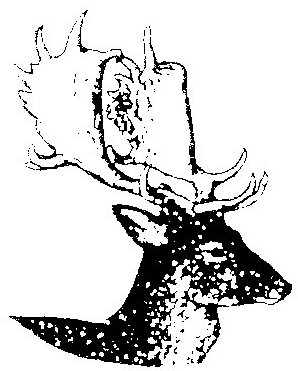 Summons to a Meeting of the CouncilTuesday 5 March 2024 at 7.30 pm in the Bromage Room at Walton (Berkswich) Village Hall, Green Gore Lane, Walton on the Hill 1	Public SessionResidents are welcome to bring matters to the Parish Council’s attention within this part of meeting. If a detailed response is required it would be helpful for the Clerk to receive questions in writing in advance of the meeting.Agenda24/23	To note apologies for absence24/24	To record Declarations of Interest regarding items on the agenda24/25	To approve the minutes of the meeting held on 6 February 202424/26	To accept the Clerk’s report for February 2024.24/27	To discuss the defibrillator grant application24/28	To discuss possible use of Walton Coppice by the Scouts24/29	To discuss waste bin sites within the Parish24/30	To discuss lighting issues at Dora Rose Nursing Home24/31	Financial MattersTo approve the Bank Reconciliation and expenditure for February 2024To approve the budget report for February 202424/32	To receive reports from other meetings:Environment GroupVillage Hall Council of Management24/33	Agenda items for the next meeting scheduled for Tuesday 2 April 2024 at Walton Village Hall at 7.30 pm.			Date:  28 February 2024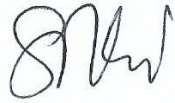 Sue FullwoodClerk/Responsible Financial Officerberkswichclerk@gmail.com 07871 645232